Δείτε τα ακόλουθα βίντεο που θα σας θυμίσουν ό,τι έχουμε διδαχτεί:           https://www.youtube.com/watch?v=ZWZ6cNq6bEY           https://www.youtube.com/watch?v=0b4rsDuzThEΓράψτε τώρα και σεις εδώ με τουλάχιστον πέντε προτάσεις τι κάνατε σήμερα ή χθες:Όπως γνωρίζετε, μπορείτε να μου στέλνετε τις απαντήσεις σας γραμμένες στο παρόν έγγραφο, στο e-mail μου: matoulatsoureka@yahoo.gr . Αν υπάρχει δυσκολία, μπορείτε να τις γράφετε στο τετράδιό σας και όταν γυρίσουμε με το καλό στο σχολείο μας, θα τις δούμε. Να είστε καλά εσείς και η οικογένειά σας!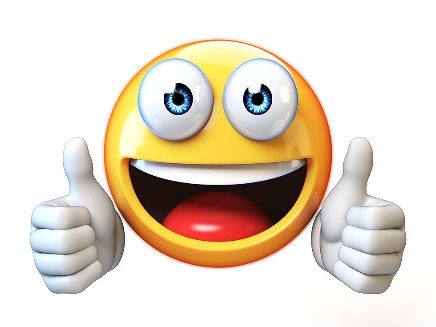 